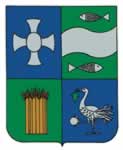 ElőterjesztésBaracs Község Önkormányzata Képviselő-testülete 2021. július 29-én tartandó képviselő-testületi üléséreTárgy: törvényességi felhívás (tiszteletdíjas)Tisztelt Képviselő-testület!Mindenki kézhez kapta a törvényességi felhívást, illetve az előző testületi döntés alapján elkészítettem egy új rendelet tervezetet. A rendelet társadalmi, gazdasági hatást nem vált ki, költségvetés tekintetében nem történik változás, negatív hatása a költségvetésre nincs. A rendeletnek környezeti és egészségi következménye, adminisztratív terheket befolyásoló hatása nincsen. A jogszabály alkalmazásához szükséges személyi feltételek adottak.Baracs, 2021. július 23.dr.Horváth Zsolt       jegyző